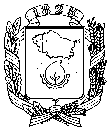 АДМИНИСТРАЦИЯ  ГОРОДА  НЕВИННОМЫССКАСТАВРОПОЛЬСКОГО КРАЯПОСТАНОВЛЕНИЕ09 марта 2017 г.                                                                                               № 403НевинномысскО внесении изменений в административный регламент предоставления муниципальной услуги по выдаче разрешения на право организации розничного рынка на территории города Невинномысска, утвержденный постановлением администрации города Невинномысска                                       от 24 ноября 2015 г. № 2747Постановляю:1. Утвердить прилагаемые изменения, которые вносятся в административный регламент предоставления муниципальной услуги по выдаче разрешения на право организации розничного рынка на территории города Невинномысска, утвержденный постановлением администрации города Невинномысска от 24 ноября 2015 г. № 2747 «Об утверждении административного регламента предоставления муниципальной услуги по выдаче разрешения на право организации розничного рынка на территории города Невинномысска» (с изменениями, внесенными постановлением администрации города Невинномысска от 30 декабря 2016 г. № 3029).2. Настоящее постановление подлежит опубликованию путем размещения на официальном сайте администрации города Невинномысска в информационно - телекоммуникационной сети «Интернет».Глава города НевинномысскаСтавропольского края	                    		                                   М.А. МиненковПроект подготовил:Начальник управления экономического развитияадминистрации города Невинномысска					В.В. ЖдановПроект визируют:Первый заместитель главы администрации города Невинномысска				        В.Э. СоколюкНачальник правового управления администрации города Невинномысска                                       Ю.Н. РоденковаГлавный специалист общего отдела администрации города Невинномысска                                       Ю.П. ГавриловаИЗМЕНЕНИЯ,которые вносятся в административный регламент предоставления муниципальной услуги по выдаче разрешения на право организации розничного рынка на территории города Невинномысска1. В пункте 3:слова «улица Гагарина, 74А» заменить словами «улица                  Менделеева, 18»;цифры «3-11-26» заменить цифрами «7-11-56».2. В абзаце шестом пункта 11 слова «улица Гагарина, 74А» заменить словами «улица Менделеева, 18».Приложение визирует:	УТВЕРЖДЕНЫпостановлением администрациигорода Невинномысскаот 09 марта 2017 г. № 403Первый заместитель главыадминистрации города НевинномысскаВ.Э. СоколюкНачальник управленияэкономического развития администрации города Невинномысска              В.В. Жданов